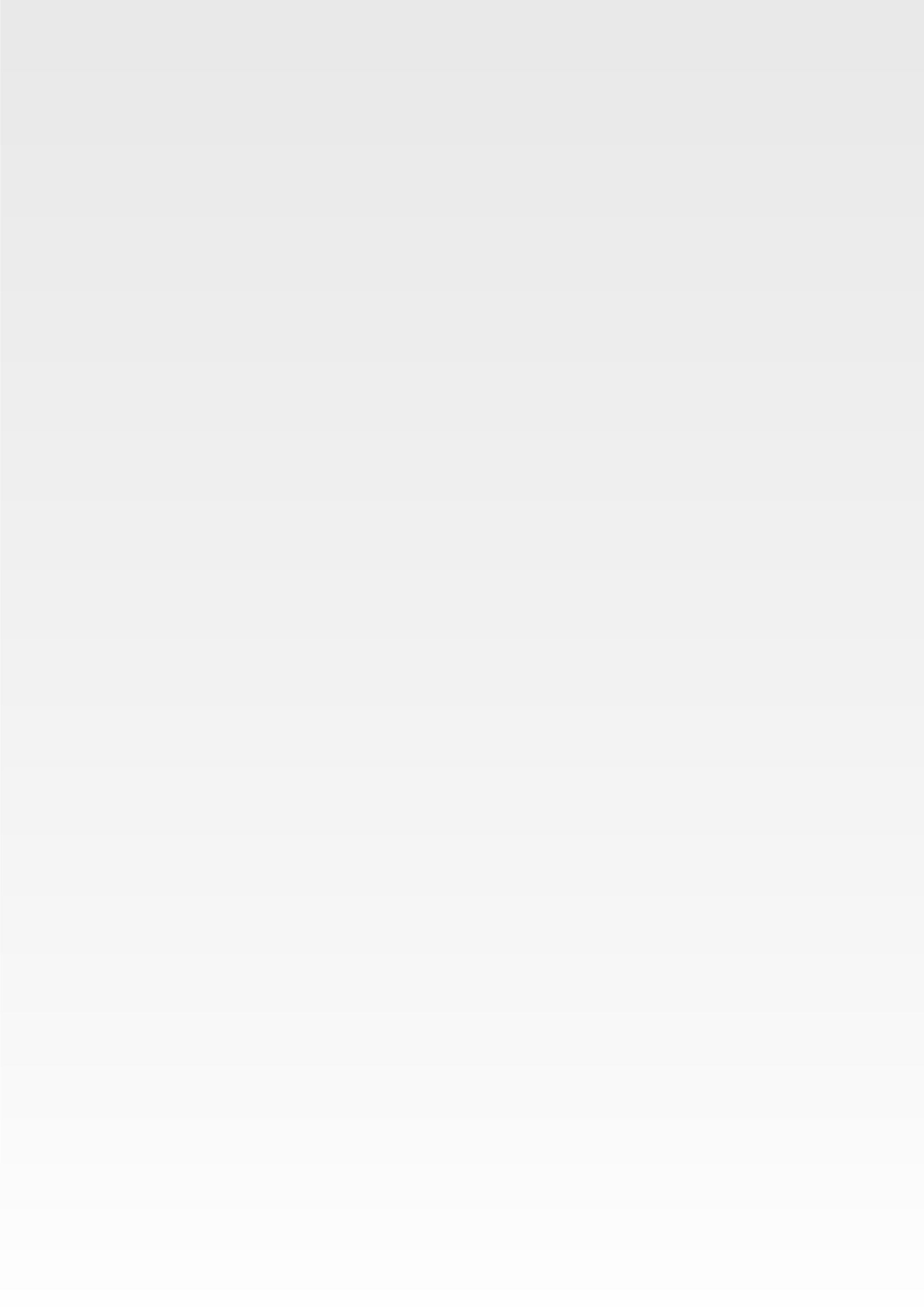 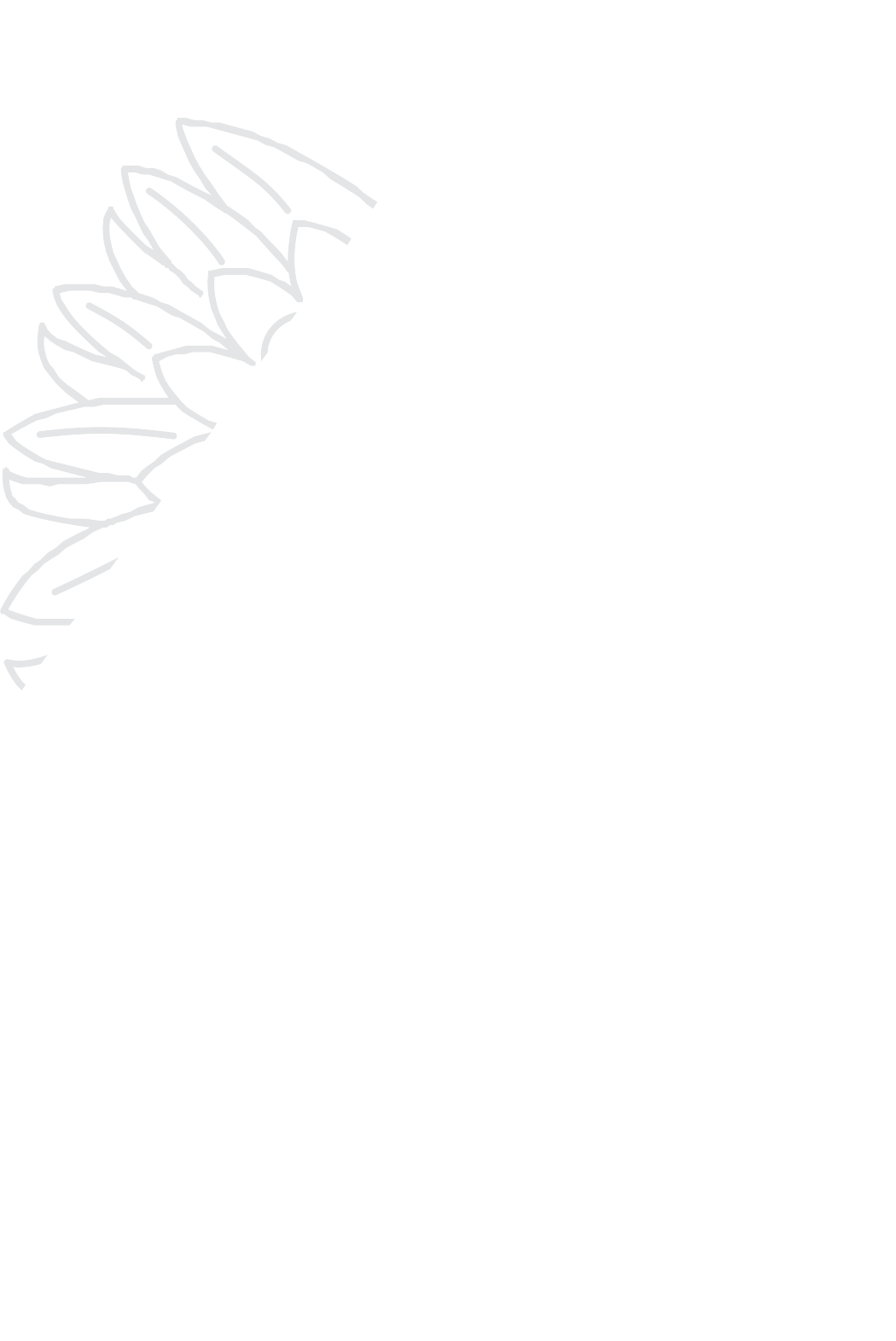 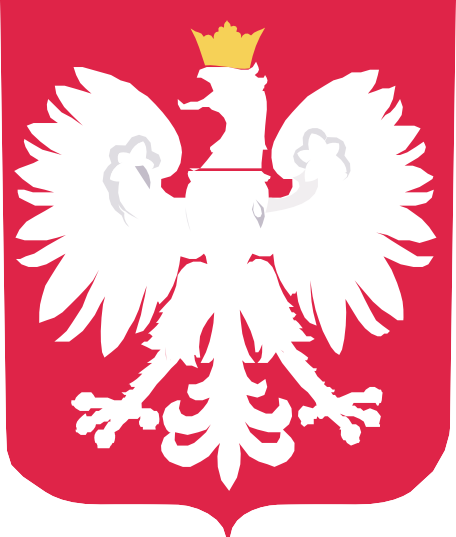 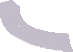 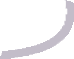 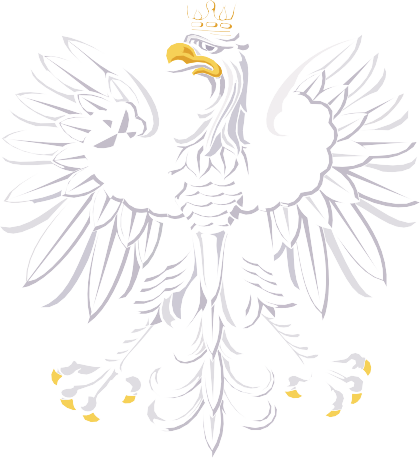 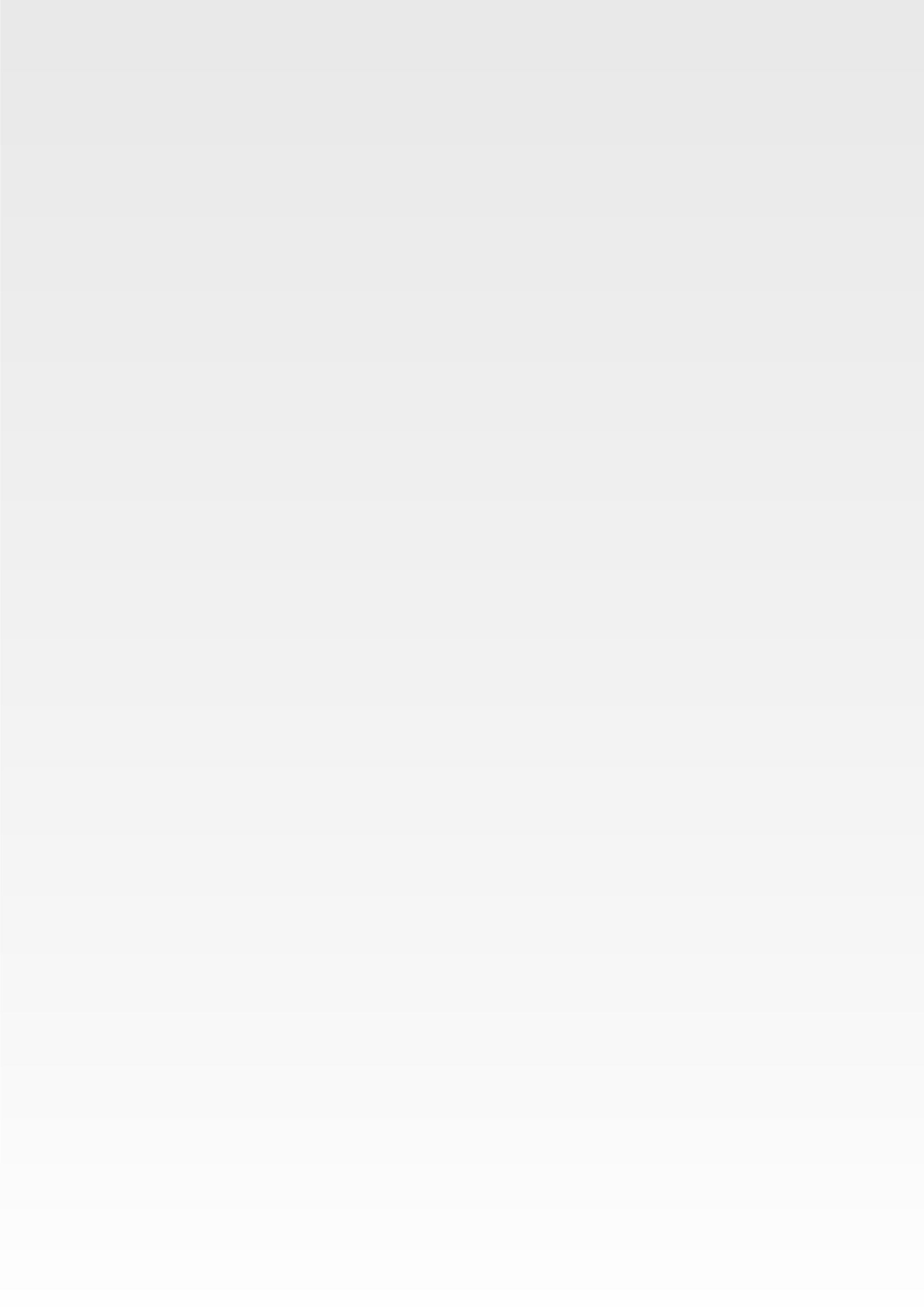 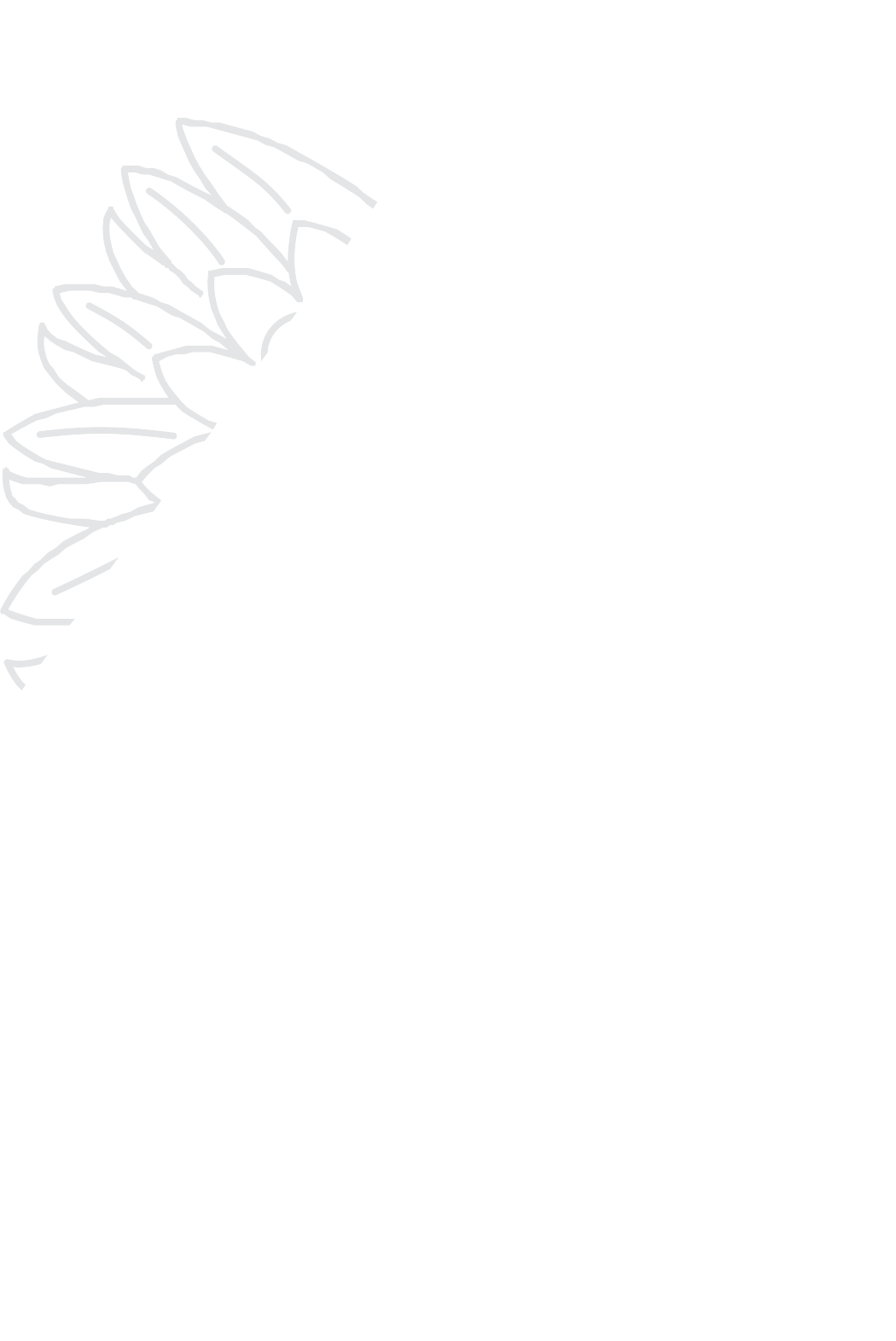 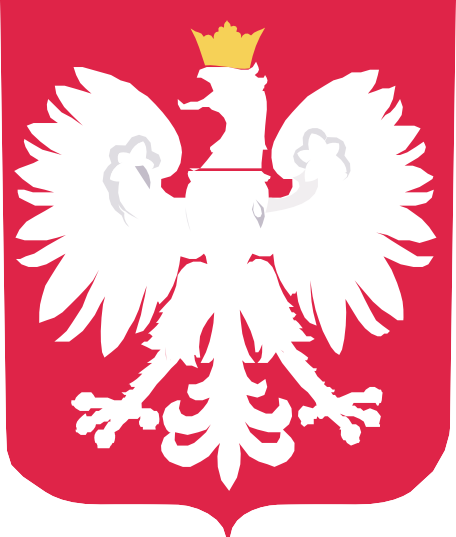 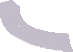 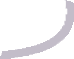 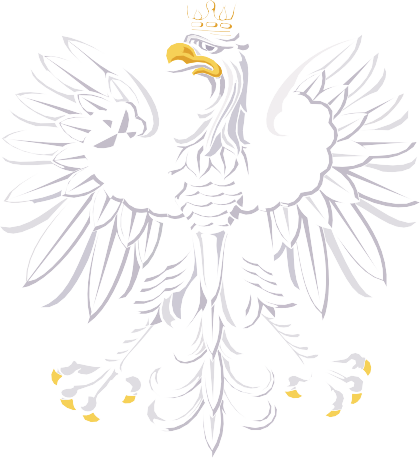 DOFINANSOWANOZE ŚRODKÓWBUDŻETU PAŃSTWANAZWA PROGRAMU LUB DOTACJINazwa zadania	Wsparcie bieżącej działalności 13 szkół z polskim językiem nauczania na Litwie, w których liczba uczniów nie przekracza 50 osób.- 343 uczniów.	Szkoła Podstawowa w JęczmieniszkachDOFINANSOWANIE: 12 175,00   PLN CAŁKOWITA WARTOŚĆ: 83 520,50 PLN